Activité intégré1 Le document 1 représente un extrait d’une carte topographique régionale.                                         Partie 1                                                                                          Partie 2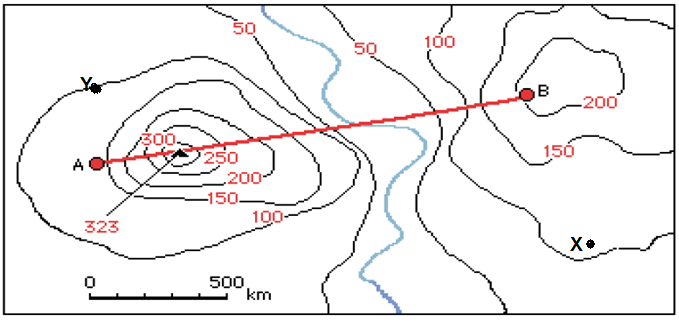 calculer l’équidistance des courbes de niveau :…………………………………………………………….Comparer l’écartement  des courbes de niveau dans la partie 1 et la partie 2 de l’extrait de carte topographique .que pouvez- vous en déduire ?…………………………………………………………………………………………………………………………………………………………………………………………………………………………….……………………………………………………………………..Calculer la distance réelle entre A et B :……………………………………………………………………………………………….Déterminer l’altitude de X et de Y : X =……………………………     /  Y =………………………………………Tracer le profil topographique suivant le trait de coupe AB.Activité intégré2 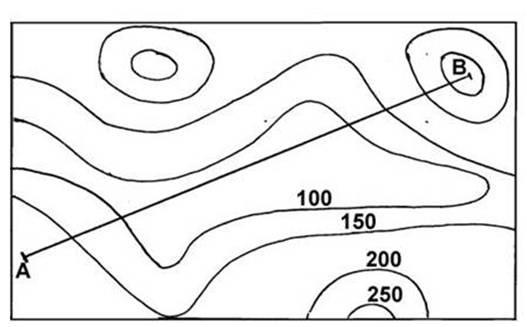 